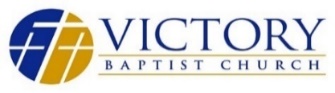 November 22, 2020Pray for our church & for our nation/leaders/military/law enforcementPray for election situationNancy – continued positive progress on cancer treatment; having spots on liver removed in a week or soAmanda – pray for her health; strength on the job as her hours are increasedHannah – work; college Andrea – broke two bones in her little toe; Ethan goes in for final surgery 12/3 Juanita – pray for her continued healing and mobilityJim R – daughter (Brenda) was laid off and looking for new job; niece’s (Cheryl) husband (Dan Day) has fluid around his heart Becky – health & job situation; tinnitus is really bad; cousin (Todd) heart issues; Tom’s leg has a pretty bad wound and infection; dad’s health in general  Thelma – health; unspoken; brother (Tom) unspokenPastor & Tammy – parents’ health; dad (Dave) is fighting infection; co-worker’s (Debra) stepdaughter has breast cancer; Jacob’s stomach issues still pretty bad; pray for Jacob’s wisdom in general as his time in the Marine’s winds down; Pastor & Tammy are in the midst of the home building processParkers –nephew Bob (unspoken); Rod’s glaucoma; Brad’s job; Ramona’s eye pain (mass behind her eye); insurance coverage situation for RamonaLynn – pray for her health; starting new treatment for sleep apnea; mom’s health; boss’s husband is recovering from illness (needs the Lord) and has been exposed to COVID; coworker (Chris) woke up from coma and doctors are determining what caused coma to begin withLeigh Anne – cousin (Kendra) has colon cancer and it’s spreading; pray for Megan’s walk with the Lord; Leigh Anne is starting school 11/11; Megan’s car is in the shopMrs. Dinoff – pancreatic cancerChris – mom (Mary Jo) having some spots removed that tested positive for cancerBob –strength & boldness to witness; stress on the job; stomach is acting up; sleep; friend (Wilma) is not feeling wellJoAnn – Bree’s friend’s (Danielle) daughter (Aria - 4-year-old) having surgery to remove mass behind her eye; friends have COVIDJan Miller – has painful case of goutCandace – test results from echocardiogramSeth – grandfather recently passed awayDottie Baucum – bone cancerGail – shoulder painNovember 22, 2020Pray for our church & for our nation/leaders/military/law enforcementPray for election situationNancy – continued positive progress on cancer treatment; having spots on liver removed in a week or soAmanda – pray for her health; strength on the job as her hours are increasedHannah – work; college Andrea – broke two bones in her little toe; Ethan goes in for final surgery 12/3 Juanita – pray for her continued healing and mobilityJim R – daughter (Brenda) was laid off and looking for new job; niece’s (Cheryl) husband (Dan Day) has fluid around his heart Becky – health & job situation; tinnitus is really bad; cousin (Todd) heart issues; Tom’s leg has a pretty bad wound and infection; dad’s health in general  Thelma – health; unspoken; brother (Tom) unspokenPastor & Tammy – parents’ health; dad (Dave) is fighting infection; co-worker’s (Debra) stepdaughter has breast cancer; Jacob’s stomach issues still pretty bad; pray for Jacob’s wisdom in general as his time in the Marine’s winds down; Pastor & Tammy are in the midst of the home building processParkers –nephew Bob (unspoken); Rod’s glaucoma; Brad’s job; Ramona’s eye pain (mass behind her eye); insurance coverage situation for RamonaLynn – pray for her health; starting new treatment for sleep apnea; mom’s health; boss’s husband is recovering from illness (needs the Lord) and has been exposed to COVID; coworker (Chris) woke up from coma and doctors are determining what caused coma to begin withLeigh Anne – cousin (Kendra) has colon cancer and it’s spreading; pray for Megan’s walk with the Lord; Leigh Anne is starting school 11/11; Megan’s car is in the shopMrs. Dinoff – pancreatic cancerChris – mom (Mary Jo) having some spots removed that tested positive for cancerBob –strength & boldness to witness; stress on the job; stomach is acting up; sleep; friend (Wilma) is not feeling wellJoAnn – Bree’s friend’s (Danielle) daughter (Aria - 4-year-old) having surgery to remove mass behind her eye; friends have COVIDJan Miller – has painful case of goutCandace – test results from echocardiogramSeth – grandfather recently passed awayDottie Baucum – bone cancerGail – shoulder pain